【別紙】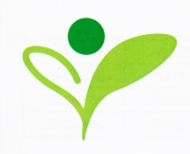 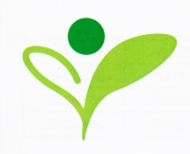 奈良県総合医療センター看護部ｾﾝﾀｰ見学会　申込書ｾﾝﾀｰ見学会にご参加ご希望の方は、以下の必要事項を記載の上、下記までお申し込みくださいますようお願い申し上げます。（土日祝は除きます）１．参加希望日時：＊参加日決定次第、メールまたはお電話にてお知らせいたします。　　第1希望：　　　　　　年　　　月　　　日（　　　）　　：　　～　　第2希望：　　　　　　年　　　月　　　日（　　　）　　：　　～　　見学希望場所：　　　　　　　　　　　　　　　　　　　　　　　　　：　　　　　　　　　　　　　年齢：　　　　　　性別：　男　・　女電話番号：　　　　　　　　　　　　　　　　　　　　　　（必須）E-Mail　：　　　　　　　　　　　　　　　　　　　　　　　(必須)＊携帯メールでも可（必ず、連絡のつくところをご記入ください）学校名（勤務先）：　　　　　　　　　　　　　大学　・　短期大学　・　専門学校　学年：　　　　　　　　（　　　　年　　　月　卒業　・　卒業見込）連絡先住所：〒　　　　-　　　　　資格：　　　　　　看護師　　　・　　　助産師　　　・　　　保健師看護職就業経験　：　　無　　・　　有　（　　　年　　ヶ月）＊その他、ご質問・ご要望等あれば、お書きください。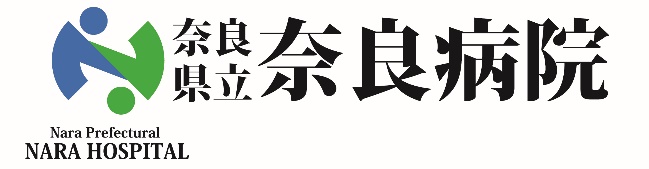 